Установить дату окончания отопительного сезона 2014-2015 гг. – 18 мая 2015 года при установлении положительной среднесуточной температуры наружного воздуха выше +80С в течение пяти суток подряд.           2. Предложить теплоснабжающим организациям (ООО «ТЭК-Печора», ООО «Печорская районная тепловая компания», ОАО «Тепловая сервисная компания») с 18 мая 2015 года закончить отопительный сезон согласно утвержденному графику отключения (без ГВС) жилого фонда, объектов соцкультбыта, больниц, детских садов, школ, школ-интернатов (приложение).           3. Теплоснабжающим и управляющим организациям (ООО «ТЭК-Печора», ООО «Печорская районная тепловая компания», ОАО «Тепловая сервисная компания») известить всех потребителей о прекращении подачи теплоносителя.           4. Настоящее распоряжение подлежит официальному опубликованию.          5. Контроль за выполнением данного распоряжения возложить на заместителя главы администрации О.М. Барабкина.И.о. главы администрации                                                           А.В. Ткаченко Приложение  к распоряжению администрации муниципального района «Печора»от « 18 » мая 2015 года № 482-р Графикостановки котельных и ЦТП муниципального района «Печора» в связи с окончанием отопительного сезона 2014-2015 гг.Примечание: Дх - дата завершения отопительного сезона 2014-2015 гг. (устанавливается распоряжением администрации МР «Печора»);Ду – дата начала отопительного сезона 2015-2016 гг. (устанавливается распоряжением администрации МР «Печора»);Д – дата завершения ремонтных работ на котельной;Дсмн – дата остановки котельной ОАО «СМН».попопопоАДМИНИСТРАЦИЯМУНИЦИПАЛЬНОГО РАЙОНА« ПЕЧОРА »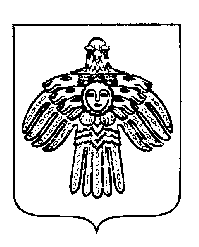 «ПЕЧОРА »  МУНИЦИПАЛЬНÖЙ  РАЙОНСААДМИНИСТРАЦИЯ РАСПОРЯЖЕНИЕТШÖКТÖМРАСПОРЯЖЕНИЕТШÖКТÖМРАСПОРЯЖЕНИЕТШÖКТÖМ« 18 »   мая    2015 г.г. Печора,  Республика Коми                            № 482-рОб окончании отопительного сезона 2014-2015 гг. в муниципальном районе «Печора»№ п/пНаименование объектаДата остановки котельнойДата остановки котельнойПримечание№ п/пНаименование объектаотоплениеГВСПримечание1Котельная № 2Дх2Котельная № 3ДхДх+2Подача горячей воды потребителям будет осуществляться котельной № 23Котельная № 4Дх05.08-25.08.2015г.4Котельная № 5Дх5Котельная № 7Дх07.08 – Ду6Котельная № 8ДхДхПодача горячей воды потребителям будет осуществляться котельной № 47Котельная № 9ДхДх + 25 дней8Котельная № 10Дх05.08-25.08.2015г.9Котельная № 11ДхДх- Ду10Котельная № 13Дх11ЦТП №№ 6,14,15,16,17,24,27,28,50, «Энергетик», «Восточный», МК-53ДхОтключение ГВС по графику ПГРЭС12Котельная № 21 п. КожваДх08.07 – 01.08.2015 г.13Котельная № 22 п. ОзерныйДх14 Котельная № 23 п. КожваДх15Котельная № 25 п. КожваДх01.08 – Ду16Котельная № 26 п. ПутеецДх01.08 – Ду17Котельная № 31 п. КаджеромДх-18Котельная № 33 п. КаджеромДх-19Котельная № 41 п. Белый-ЮДх-20Котельная № 42 п. НабережныйДхДх-Ду21Котельная № 44 п. НабережныйДх-22 Котельная № 45 п. Березовка ДхДх-Ду23Котельная № 49 п. ЛуговойДх-24 Котельная № 51 п. СыняДхПо графику ремонта ГРС ОАО «СМН»25Котельная № 53 п. ЧикшиноДх01.08 – Ду26Котельная № 54 п. ЧикшиноДх-27 Котельная № 56 п. Изъя-ЮДхДх - Д28Котельная № 57 п. ТалыйДхДх-Ду29Котельная № 58 п. КосьюДхДх-Ду30Котельная № 60 п. КожваДхДх - Д31Котельная ОАО «СМН» п. ЗеленоборскДсмнПо графику остановки котельной ОАО «СМН»